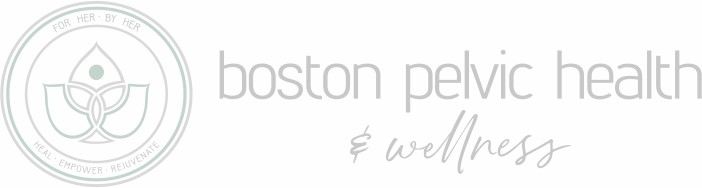 Medical Record Release FormPlease complete this form in its entirety and forward it to the Doctor or Hospital that you’re requesting records from. By signing this Medical Release Form, I authorize Boston Pelvic Health & Wellness to use and/or disclose protected health information (PHI) about myself.Patient Information:Patient Name: ____________________________________Date of Birth ________________Street Address: ______________________________________________________________City, State, Zip Code: _________________________________________________________I HEREBY AUTHORIZE AND REQUEST MY MEDICAL RECORDS BE RELASED TO:Boston Pelvic Health & WellnessJyot Saini, MD62 Walnut Street, Floor 2Wellesley, MA 02481Please forward the complete medical records in your possession concerning my treatment during the period from ________ TO _______ (insert dates)Signature:  _____________________________________ Date signed: __________Boston Pelvic Health & Wellness62 Walnut Street, Floor 2Wellesley, MA 02481Phone: 617-769-2100 Fax: 617-769-2200